МИНИСТЕРСТВО ОБРАЗОВАНИЯ И МОЛОДЁЖНОЙ ПОЛИТИКИ СВЕРДЛОВСКОЙ ОБЛАСТИАчитский филиал ГАПОУ СО «Красноуфимский аграрный колледж»РАБОЧАЯ ПРОГРАММА УЧЕБНОЙ ДИСЦИПЛИНЫОХРАНА ТРУДАПрофессия: 19601 Швея 2курс, группа 22-ШФорма обучения: очная2023 годРабочая программа учебной дисциплины «Охрана труда» разработана в соответствии с требованиями:- методических рекомендаций по разработке и реализации адаптированных образовательных программ, утверждённых Департаментом государственной политики в сфере подготовки рабочих кадров и ДПО Минобрнауки России 20 апреля 2015 г. № 06-830 вн; - адаптированной образовательной программы профессионального обучения для обучающихся с ограниченными возможностями здоровья по профессии 19601 ШвеяРазработчик: Пушкина Яна Сергеевна, преподаватель Ачитского филиала ГАПОУ СО «КАК».СОДЕРЖАНИЕ                   1. паспорт ПРОГРАММЫ УЧЕБНОЙ ДИСЦИПЛИНЫ                                                ОХРАНА ТРУДА1.1. Область применения программы       Рабочая программа учебной дисциплины является частью адаптированной профессиональной образовательной программы по профессии 19601 Швея.1.2. Место дисциплины в структуре основной профессиональной образовательной программы: общепрофессиональный цикл1.3. Цели и задачи учебной дисциплины.В результате освоения дисциплины обучающийся должен:уметь: применять методы и средства защиты от опасностей технических систем и технологических     процессов;обеспечивать безопасные условия труда в профессиональной деятельности;анализировать травмоопасные и вредные факторы в профессиональной деятельности;знать: воздействие негативных факторов на человека; правовые, нормативные и организационные основы охраны труда в организации2. СТРУКТУРА И  СОДЕРЖАНИЕ УЧЕБНОЙ ДИСЦИПЛИНЫ2.1. Объем учебной дисциплины и виды учебной работы2.2 Тематический план и содержание учебной дисциплины  Охрана труда3. условия реализации программы учебной дисциплины            3.1. Материально-техническое обеспечениеДля реализации программы учебной дисциплины имеется учебный кабинет «Охрана труда»         Оборудование учебного кабинета : - комплект учебно-методической документации (учебники и учебные пособия, законодательные акты и инструкции по охране труда и безопасности, отраслевые инструкции). Технические средства обучения: компьютер, программное обеспечение, видеофильмы, телевизор, видеомагнитофон, проектор, СД - диски.3.2. Информационное обеспечение обученияОсновные источники: Раздорожный А.А. Охрана труда и производственная безопасность: учебник / А.А. Раздорожный. – М.: Издательство "Экзамен", 2018. – 510 с.Баранов Н.И. Охрана труда: учебное пособие / Н.И. Баранов. – Клин: ОЛС- Комплект, 2018. – 285 с.Девисилов В.А. Охрана труда: учебник/ В. А. Девисилов. – 5-е изд. перераб. и доп. – М.: ФОРУМ, 2018. – 512 с.Дополнительные источники:Бобкова О.В. Охрана труда и техника безопасности: обеспечение прав работника. Законодательные и нормативные акты с комментариями/ О.В. Бобкова. – М.: Издательство "Омега-Л", 2018.  – 289 с.Щуко Л.П. Справочник по охране труда в Российской Федерации/ Л.П. Щуко. - 12-е изд., перераб. и доп.(+CD). – СПб.: Питер, 2019.-384 с.Ефремова О.С. Обучение и инструктирование работников по охране труда. Практическое пособие/ О.С. Ефремова. – 2-е изд. перераб. и доп. – М.: Издательство "Альфа-Пресс", 2019. – 224 с.Трудовой кодекс Российской Федерации. – М.: Издательство "Омега –Л" – 192 с. – (Кодексы Российской Федерации).4. Контроль и оценка результатов освоения учебной ДисциплиныКонтроль и оценка результатов освоения учебной дисциплины осуществляется преподавателем в процессе проведения практических занятий, тестирования, а также выполнения обучающимися индивидуальных заданий. МИНИСТЕРСТВО ОБРАЗОВАНИЯ И МОЛОДЁЖНОЙ ПОЛИТИКИ СВЕРДЛОВСКОЙ ОБЛАСТИАчитский филиал ГАПОУ СО «Красноуфимский аграрный колледж»КОНТРОЛЬНО-ОЦЕНОЧНЫЕ СРЕДСТВАПО УЧЕБНОЙ ДИСЦИПЛИНЕОХРАНА ТРУДАпрофессия: 19601 Швея2 курс, группа 22-Ш                                                                     2023г.СОДЕРЖАНИЕ1. ПАСПОРТ КОМПЛЕКТА КОНТРОЛЬНО-ОЦЕНОЧНЫХ СРЕДСТВ1.1 КОНТРОЛЬ И ОЦЕНКА РЕЗУЛЬТАТОВ ОСВОЕНИЯ ДИСЦИПЛИНЫПредметом оценки освоения учебной дисциплины Охрана труда являются умения и знания. Контроль и оценка этих дидактических единиц осуществляются с использованием следующих форм и методов:Таблица 1. Формы и методы контроля и оценки дидактических единицОценка освоения УД предусматривает использование пятибалльной системы оценки.1.2 ФОРМЫ ПРОМЕЖУТОЧНОЙ АТТЕСТАЦИИТаблица 2.1.   Запланированные формы промежуточной аттестации1.3 ОПИСАНИЕ ПРОЦЕДУРЫ ПРОМЕЖУТОЧНОЙ АТТЕСТАЦИИОбучающемуся предлагается сдать зачёт в виде собеседования по вопросам.Время выполнения: 15 мин.Условия выполнения заданий: - помещение: учебная аудитория- оборудование: ручка, карандаш 2. Комплект «Промежуточная аттестация»2.1 Вопросы для проведения зачётаГосударственное управление охраной труда. Федеральная инспекция труда. Специальные органы и инспекции надзора и контроля в объёме своих полномочий за безопасностью труда. Общественный  контроль за охраной труда. Виды ответственности должностных лиц за нарушения законодательства об охране труда.Требования к производственным зданиям и помещениям. Требования к производственным процессам, оборудованию и материалам: общие требования, подготовительный цех, готовочный цех, морозильный цех. Эргономические требования к организации рабочих мест. Требование к организации рациональных режимов труда и отдыха.Требования к микроклимату. Требования по защите о т шума и вибрации, к отоплению и вентиляции. Требования к освещению. Требования к санитарно-бытовому обеспечению. Требования к условиям хранения и транспортировки материалов, полуфабрикатов, готовой продукции, отходов производства. Требования к применению средств индивидуальной защитыТребование безопасности к технологическому оборудованию и организации рабочих мест2.2 .Критерии устного ответаОценка 5 (отлично):Изложение полученных знаний в устной, форме, в соответствии с требованиями учебной программы; допускаются единичные несущественные ошибки, исправляемые учащимися;Формулировка выводов и обобщений, в которых могут быть отдельные несущественные ошибки; подтверждение изученного известными фактами и сведений из других предметов;Самостоятельное применение знаний в практической деятельности;Проявление познавательной активности, познавательно-творческого интереса к изучаемому предмету.Оценка 4 (хорошо):Изложение полученных знаний в устной, форме, в соответствии с требованиями учебной программы; допускаются единичные несущественные ошибки, исправляемые учащимися по указанию преподавателя;Формулировка выводов и обобщений, в которых могут быть отдельные несущественные ошибки;Применение знаний в практической деятельности; с незначительной помощью преподавателя;Проявление познавательной активности, познавательно-творческого интереса к изучаемому предмету.Оценка 3 (удовлетворительно):Изложение полученных знаний в устной форме неполное, допускаются отдельные существенное ошибки, исправляемые с помощью преподавателя;Затруднения при выполнении существенных признаков изученного;Применении знаний в практической деятельности; с помощью преподавателя;Пассивность, созерцательный познавательный интерес к изучаемому предмету.Оценка 2 (неудовлетворительно):Изложение учебного материала неполное, бессистемное, ошибки, не исправляемые даже с помощью преподавателя;неумение производить простейшие операции анализа и синтеза, делать обобщение, вывод;Неумение применять знания в практической деятельности;Отсутствие внимания на уроке, интереса к избранной профессии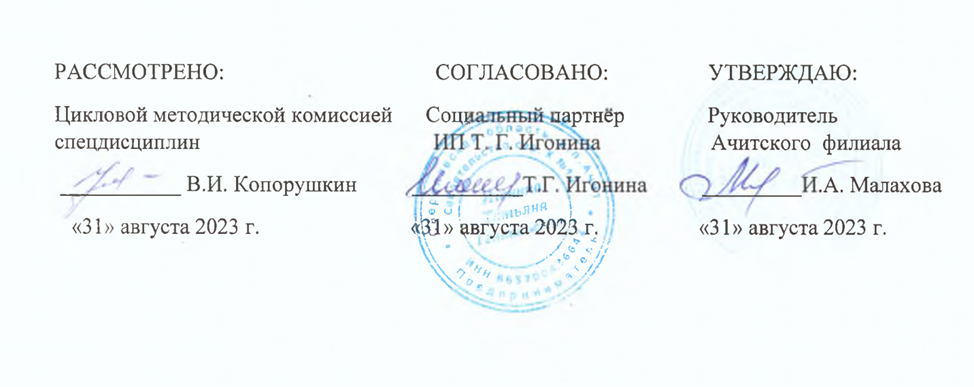 стр.ПАСПОРТ ПРОГРАММЫ УЧЕБНОЙ ДИСЦИПЛИНЫ4СТРУКТУРА и содержание УЧЕБНОЙ ДИСЦИПЛИНЫ5условия реализации программы учебной дисциплины12Контроль и оценка результатов Освоения учебной дисциплины13КодОбщие компетенцииОК 1.Понимать сущность и социальную значимость будущей профессии, проявлять к ней устойчивый интерес.ОК 2.Организовывать собственную деятельность, исходя из цели и способов ее достижения, определенных руководителем.ОК 3.Анализировать рабочую ситуацию, осуществлять текущий и итоговый контроль, оценку и коррекцию собственной деятельности, нести ответственность за результаты своей работы.ОК 4.Осуществлять поиск информации, необходимой для эффективного выполнения профессиональных задач.ОК 5.Использовать информационно-коммуникационные технологии в профессиональной деятельности.ОК 6.Работать в команде, эффективно общаться с коллегами, руководством, клиентами.Личностные результаты реализации программы воспитания (дескрипторы)Код личностных результатов 
реализации 
программы 
воспитанияОсознающий себя гражданиномЛР 1Проявляющий гражданскую позицию, демонстрирующий приверженность принципам честности, порядочности, открытости и участвующий в студенческом и территориальном самоуправлении, в том числе на условиях добровольчества, продуктивно взаимодействующий и участвующий в деятельности общественных организацийЛР 2Соблюдающий нормы правопорядка, следующий идеалам гражданского общества, обеспечения безопасности, прав и свобод граждан России. Лояльный к установкам и проявлениям представителей субкультур, отличающий их от групп с деструктивным и девиантным поведением. Демонстрирующий неприятие и предупреждающий социально опасное поведение окружающихЛР 3Проявляющий и демонстрирующий уважение к людям труда, осознающий ценность собственного труда. ЛР 4Демонстрирующий приверженность к родной культуре, исторической памяти на основе любви к Родине, родному народу, малой родине, принятию традиционных ценностей многонационального народа РоссииЛР 5Проявляющий уважение к людям старшего поколения и готовность к участию в социальной поддержке и волонтерских движенияхЛР 6Осознающий приоритетную ценность личности человекаЛР 7Проявляющий и демонстрирующий уважение к представителям различных этнокультурных, социальных, конфессиональных и иных группЛР 8Соблюдающий правила здорового и безопасного образа жизни, спорта; предупреждающий либо преодолевающий зависимости от алкоголя, табака, психоактивных веществ, азартных игр и т.д. ЛР 9Заботящийся о защите окружающей среды, собственной и чужой безопасности, в том числе цифровойЛР 10Проявляющий уважение к эстетическим ценностям, обладающий основами эстетической культурыЛР 11Принимающий семейные ценности, готовый к созданию семьи и воспитанию детей; демонстрирующий неприятие насилия в семье, ухода от родительской ответственности, отказа от отношений со своими детьми и их финансового содержанияЛР 12Личностные результаты реализации программы воспитания, определенные отраслевыми требованиями к деловым качествам личности Личностные результаты реализации программы воспитания, определенные отраслевыми требованиями к деловым качествам личности Проявляющий готовность и способность вести диалог с другими людьми, достигать в нем взаимопонимания, находить общие цели и сотрудничать для их достижения в профессиональной деятельностиЛР 13Применяющий основы экологической культуры в жизненных ситуациях и профессиональной деятельностиЛР 14Проявляющий ценностное отношение к культуре и искусству, к культуре речи и культуре поведения, к красоте и гармонииЛР 15Вид учебной работыКоличество часовМаксимальная учебная нагрузка (всего)32Обязательная аудиторная учебная нагрузка (всего) 32в том числе:   лабораторные занятия-   практические занятия12   контрольные работы-Итоговая аттестация в форме дифференцированного зачетаИтоговая аттестация в форме дифференцированного зачета№ урокаНаименование разделов и темСодержание учебного материала, практические работы, самостоятельная работа обучающихсяОбъем часовКоды компетенций и личностных результатов, формированию которых способствует элемент программы1Основы законодательства об охране труда Вопросы охраны труда в основных законодательных актах Российской Федерации. Виды нормативных правовых актов. Вопросы охраны труда в трудовом и коллективном договоре.2ПМ.01, ПК 2.1, ОК 1, ОК 5, ЛР 2, ЛР 42ПР №1 Нормативные правовые акты по охране трудаПрактическая работа2ПМ.01, ПК 2.1, ОК 2, ОК 6, ЛР 2, ЛР 93Организация надзора за соблюдением законодательства об охране трудаГосударственное управление охраной труда. Федеральная инспекция труда. Специальные органы и инспекции надзора и контроля в объёме своих полномочий за безопасностью труда: Ростехнадзор России, Энергонадзор, Федеральный государственный пожарный надзор России т др. Общественный  контроль за охраной труда. Виды ответственности должностных лиц за нарушения законодательства об охране труда.2ПМ.01, ПК 2.1, ОК 1, ОК 5, ЛР 2, ЛР 54ПР № 2 Изучение инструкций по охране трудаПрактическая работа2ПМ.01, ПК 2.1, ОК 2, ОК 6, ЛР 2, ЛР 95Производственный  травматизм и профзаболеванияОбщие понятия о профессиональных заболеваниях и производственном травматизме. Основные причины производственного травматизма и профзаболеваний. Методы учёта производственного травматизма и профзаболеваний.2ПМ.01, ПК 2.1, ОК 1, ОК 5, ЛР 2, ЛР 46ПР№3 Оформление и учёт несчастных случаев на производствеПрактическая работа2ПМ.01, ПК 2.1, ОК 2, ОК 6, ЛР 2, ЛР 97Вредные производственные факторыВредные производственные факторы, оказывающие влияние на организм человека. Их классификация. Требования к микроклимату.2ПМ.01, ПК 2.1, ОК 1, ОК 5, ЛР 2, ЛР 48Защита от вредных производственных факторовТребования по защите о т шума и вибрации, к отоплению и вентиляции. Требования к освещению. Требования к санитарно-бытовому обеспечению. Ознакомление с перечнем основных процессов, операций и оборудования, являющихся источниками вредных и опасных факторов на предприятиях швейной промышленности.2ПМ.01, ПК 2.1, ОК 1, ОК 5, ЛР 2, ЛР 49ПР № 4 Оценка воздействия вредных веществ, содержащихся в воздухеПрактическая работа2ПМ.01, ПК 2.1, ОК 2, ОК 6, ЛР 2, ЛР 910Требования к территориям, зданиям и помещениямТребования к применению средств индивидуальной защиты. Требования к производственным процессам, оборудованию и материалам: общие требования, подготовительный цех, раскройный цех, швейный цех.2ПМ.01, ПК 2.1, ОК 1, ОК 5, ЛР 2, ЛР 511Организация труда и отдыха Эргономические требования к организации рабочих мест. Требование к организации рациональных режимов труда и отдыха. Требования законодательных актов к условиям труда женщин и подростков. Нормы переноски тяжестей для женщин и подростков. 2ПМ.01, ПК 2.1, ОК 1, ОК 5, ЛР 2, ЛР 512Обязанности работодателя по обеспечению безопасных условий охраны трудаОбязанности по обеспечению безопасных условий и охраны руда. Создание функционирования систем управления охраной. Применение прошедших обязательную сертификацию или декларирование соответствия в установленном порядке2ПМ.01, ПК 2.1, ОК 1, ОК 5, ЛР 2, ЛР 513Организация систем управления охраной трудаСовременные системы управления. Основные идеи СУОТ. Контроль результативности охраны труда2ПМ.01, ПК 2.1, ОК 1, ОК 5, ЛР 2, ЛР 514ПР № 5 Выбор средств обеспечения электробезопасностиПрактическая работа2ПМ.01, ПК 2.1, ОК 2, ОК 6, ЛР 2, ЛР 915ПР № 6 Первая помощь пострадавшимПрактическая работа2ПМ.01, ПК 2.1, ОК 2, ОК 6, ЛР 2, ЛР 916Дифференцированный зачётУстное собеседование2ОК 3, ЛР 7ВСЕГО ЧАСОВ32АУДИТОРНЫХ32ИЗ НИХ ПРАКТИЧЕСКИЕ ЗАНЯТИЯ12Результаты(освоенные умения, усвоенные знания)Формы и методы контроля и оценки13В результате освоения дисциплины обучающийся умеет:применять методы и средства защиты от опасностей технических систем и технологических процессов;обеспечивать безопасные условия труда в профессиональной деятельности;анализировать травмоопасные и вредные факторы в профессиональной деятельности;знает:    воздействие негативных факторов на человека;   правовые, нормативные и организационные основы охраны труда в организацииНаблюдение и анализ результатовтестирование, собеседованиеУстная, письменная  оценка знаний, умений по результатам промежуточного контроля ОК 1. Понимает сущность и социальную значимость своей будущей профессии, проявлять к ней устойчивый интерес.ОК 2. Организовывает собственную деятельность, исходя из цели и способов ее достижения, определенных руководителем.ОК 3. Анализирует  рабочую ситуацию, осуществлять текущий и итоговый контроль, оценку и коррекцию собственной деятельности, нести ответственность за результаты своей работы.ОК 4. Осуществляет поиск информации, необходимой для эффективного выполнения профессиональных задач.ОК 5. Использует информационно-коммуникационные технологии в профессиональной деятельности.ОК 6. Работает  в коллективе и команде, эффективно общается с коллегами, руководством, клиентами.Наблюдение и анализ результатовТестирование, собеседованиеУстная, письменная  Оценка знаний, умений по результатам промежуточного контроля1. Паспорт комплекта контрольно - оценочных средств1. Паспорт комплекта контрольно - оценочных средств141.1 Контроль и оценка результатов освоения дисциплины141.2 Формы промежуточной аттестации151.3 Описание процедуры промежуточной аттестации 152. Комплект «Промежуточная аттестация»2. Комплект «Промежуточная аттестация»162.1 Вопросы для собеседования2.2. Критерии оценивания устного ответа1616Результаты обучения(освоенные умения, усвоенные знания)Формы и методы контроля и оценки результатов обучения Наименование оценочного средстваУметь:-применять методы и средства защиты от опасностей технических систем и технологических процессов; -обеспечивать безопасные условия труда в профессиональной деятельности;-анализировать травмоопасные и вредные факторы в профессиональной деятельности;Практические работы,самостоятельная работа,выполнение индивидуальных заданийтестированиеоценка деятельности на практических работахНаблюдение и анализ результатовТестирование, собеседованиеУстная, письменная  Оценка знаний, умений по результатам промежуточного контроляСамостоятельная работа, выполнение индивидуальных заданийтестированиеоценка деятельности на практических работахЗачёт по практическим работам: «Нормативные правовые акты по охране труда», «Изучение инструкций по охране труда», «Оформление и учёт несчастных случаев на производстве», «Оценка воздействия вредных веществ, содержащихся в воздухе», «Выбор средств обеспечения электробезопасности», «Первая помощь пострадавшим»Знать: -воздействие негативных факторов на человека; -правовые, нормативные и организационные основы охраны труда в организацииустные опросы, письменные опросы, тестированиеТестирование по темам:1.Основы законодательства  об охране труда2. Производственный травматизм и профзаболевания 3. Вредные производственные факторы4. Организация труда и отдыха 5. Требования безопасности при транспортировке и хранении материалов6. Электробезопасность№ семестраФормы промежуточной аттестацииФорма проведения3Дифференцированный зачётУстное собеседование